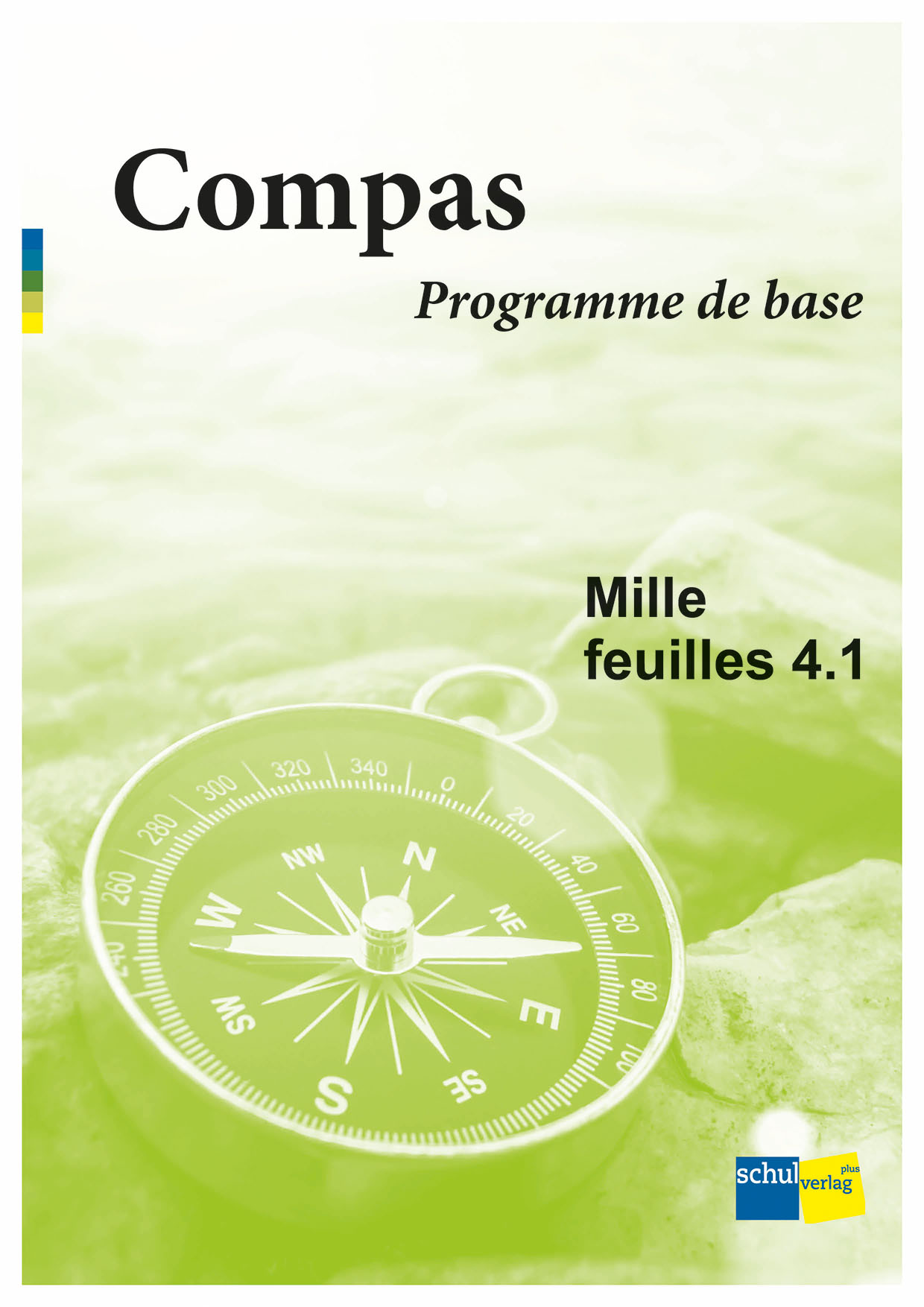 Planen und Unterrichten mit «Mille feuilles» leicht gemacht – dank unserem 
Compas – Programme de base:
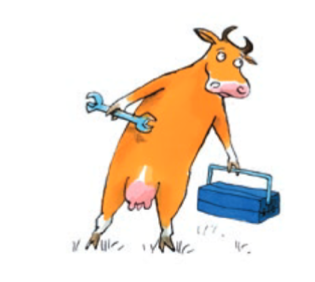 Am Beispiel von MF 3.1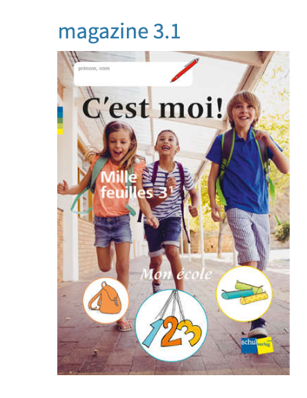 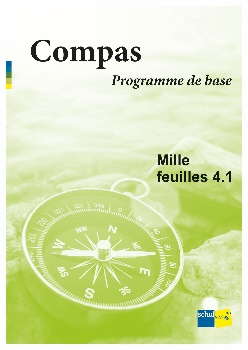 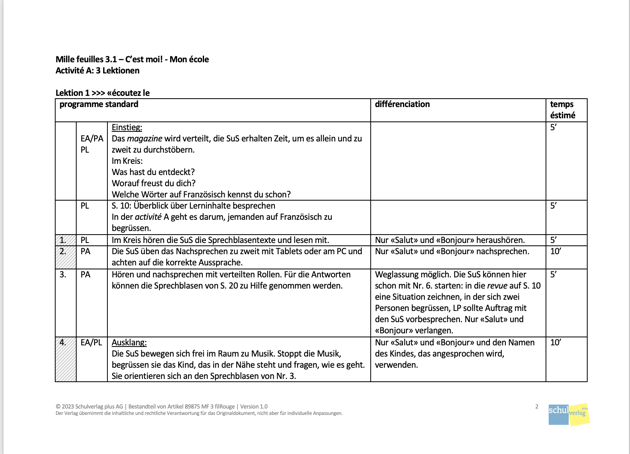 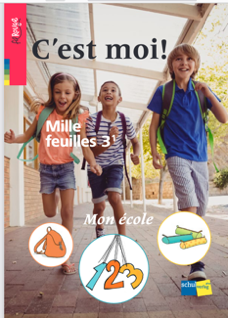 Mille feuilles 4.1 – C’est moi! Mes hobbysHobbys & Sport	» activité A, B, C, E, G, Hjouer à…/de… & faire de…	» activité B, CKörperteile	» activité D, G, HW-Fragen	» activité FTitel	» activité IIn magazine 4.1 gestalten und verfassen die Schülerinnen und Schüler in der tâche ein Porträt von sich und ihrem Hobby und erzählen anderen davon.Sie begegnen insbesondere im Wimmelbild dem Wortschatz für Sportarten, für weitere Hobbys und Körperteile und erarbeiten in diesem Zusammenhang auch wichtige Verben, um Sätze zum Thema zu bilden. Die Lernenden lesen, hören und sehen Porträts von Kindern aus dem französischen Sprachraum rund um den Globus. Dabei analysieren sie die Titel und stellen Fragen an den Text, um Informationen zu gewinnen. Sie eignen sich so das nötige Wissen an, um schliesslich über sich selbst zu schreiben und zu erzählen. Ihren Lernweg und Lernerfolg reflektieren die Schülerinnen und Schüler zum Schluss im zoom.Grundanspruch in magazine 4.1Um sämtliche Grundlagen abzudecken, die für das Erfüllen der tâche notwendig sind, können Reduktionen, wie nachfolgend dargestellt, vorgenommen werden: Durchführung gemäss		Reduktion gemäss  		Weglassung möglich
filRouge				HandreichungÜbersicht Anpassungsmöglichkeiten magazine 4.1
activité A1.2.3.4.5.6.7.8.9.9.10.10.11.11.activité B1.2.3.4.5.6.7.8.9.9.10.10.11.11.12.12.13.13.14.14.15.15.16.16.activité C1.2.3.4.5.6.7.8.9.9.10.10.11.11.12.12.13.13.14.14.activité D1.2.3.4.5.6.7.8.9.9.10.10.11.11.12.12.13.13.14.14.activité E1.2.3.4.5.6.7.8.9.9.10.10.11.11.12.12.13.13.14.14.activité F1.2.3.4.5.6.7.8.9.9.10.10.activité G1.2.3.4.5.6.7.8.9.9.activité H1.2.3.4.5.6.7.activité I1.2.3.4.5.6.7.8.9.9.10.10.11.11.activité AHobbys & Sport1./2.Reduktion auf die Porträts von Shemsi und Vincent.4.Auf S. 13 und 14 beschränken.5.Nur Namen und ein Hobby von Shemsi und Vincent eintragen.7.Nur Shemsis und Vincents Stadt und Land suchen lassen.9.Nur die Länder von Shemsi und Vincent suchen.activité BHobbys & Sport | jouer à…/de… & faire de…3.Menge reduzieren: le patinage, la luge, le mountain bike, l’équitation, le tir à l’arc, le foot, l’escalade, dessiner, bricoler, lire, chanter, cuisiner, écouter de la musique, jouer à la console, du violon, du piano, de la batterie.5./6.Nur ein Hobby wählen (wenn möglich von Auswahl zu Nr. 3) und die Struktur «J’aime…» verwenden.7.Nur ein Hobby nennen. 8.Nur Französisch und Deutsch vergleichen, allenfalls eine dritte Sprache dazunehmen.9.Nur vier Wörter notieren.Ist das Wort nicht im Wortschatz von Nr. 3 vorhanden, kann es auf Deutsch genannt werden.10.Auf drei Sätze reduzieren.15.Je ein Beispiel zu einem Spiel, einer Spielsportart und einem Instrument gemeinsam suchen und notieren.activité CHobbys & Sport | jouer à…/de… & faire de…1.Die SuS nennen die Sportart auf Deutsch, gemeinsam wird auf S. 16 und 17 geschaut, ob sie auf Französisch vorhanden ist. Oder die LP liest die Wörter auf S. 16 und 17 vor, die SuS reagieren, wenn sie eine Sportart hören, die bei den Silhouetten dabei ist.2.Nur die Sportarten von Shemsi und Vincent einkreisen. 4.Nur die Sportarten aus der reduzierten Liste von activité B betrachten.6.Nur ein bis zwei Sportarten aufschreiben. 7.Angebot der Sportarten und Utensilien einschränken und nur zwei Dinge in die Sporttasche packen.Sportarten: du foot, du tennis, du badminton, du ballet, du judo, de l’unihockey.Utensilien: un casque, des baskets, une raquette, un ballon, des gants, de l’eau, 
un snack.9.Nur mündlich lösen. Evtl. Nomen vorgeben: l’unihockey, l’équitation, le tir à l’arc, le foot, du violon, du piano, de la flûte, de la batterie (aus den Wortlisten zum Wimmelbild S. 16 und 17)12./13.Analog Nr. 4 und 5 diese Wörter hören: l’équitation, le tir à l’arc, le foot.
Zudem fünf Begriffe von der Liste mit Parallelwörtern auswählen:
le handball, faire du vélo, le jogging, faire du skateboard, faire de la trottinette, la danse, le basketball, le yoga, le tennis, le volleyball, le ski, le karaté.activité DKörperteile2.Nur vier Körperteile hören und unter der Gebärdensprache notieren: la tête, la main, les yeux, le nez.4.Eine Auswahl an Wörtern hören: la tête, le bras, la main, les yeux, le nez, la jambe, l’oreille, les cheveux.5./6.Nur la bouche und le pied, evtl. mit Unterstützung der LP.8./9.Nur A: les yeux, B: le nez und E: la main hören.10.Nur Begriffe von Nr. 4. hören: la tête, 
le bras, la main, les yeux, le nez, la jambe, l’oreille, les cheveux.11.Regeln anpassen: Nur Wörter der reduzierten Wortliste von Nr. 10 auf Französisch nennen, die anderen auf Deutsch oder noch einmal würfeln.activité EHobbys & Sport1.Umfang der Ausdrücke reduzieren, v. a. aus MF 3 bekannte Wörter und Parallelwörter verwenden: le bonbon, la maison, le chapeau, la mandarine, le cheval, le chat, le vélo, un sac à dos, la professeure, la salade, le loup, le chien, le stylo, le minibook, le pull, la trompette, 
le cahier.2.Nur mon und ma verwenden, wenn eine Illustration kommt, die in Nr. 1 gehört wurde. Bei allen anderen Bildern noch einmal würfeln. 6.Ohne Plural, nur die ersten vier Lücken füllen. Die zu ergänzenden Artikel evtl. vorab auf Zettel schreiben und zuordnen.9.Ohne Plural. activité FW-Fragen1.Auf die Fragen Qui?, Où?, Quoi? und Quand? beschränken. 2./3.Analog Nr. 1.5.Shemsi oder Vincent wählen, da diese schon bearbeitet wurden.6.Analog Nr. 1 nur die Fragen Qui?, Où?, Quoi? und Quand? beantworten.activité GHobbys & Sport | Körperteile2.Bekannte Körperteile aus activité D einsetzen: la tête, le bras, la main, les yeux, le nez, la jambe, l’oreille, les cheveux.3.Text in der Sprechblase ohne surtout und nur einen Körperteil nennen. 4.Nur bekannte Körperteile einsetzen, analog Nr. 2. 5.Nur bekannte Körperteile einsetzen, analog Nr. 2.6.Jeweils nur einen Körperteil nennen. 9.Reduzieren: la tête, le bras, la main, les yeux, le nez, la jambe, l’oreille, les cheveux, la bouche, le pied, faire du/de la…, de l’équitation, prendre des photos, jouer aux cartes, jouer…, à la console, du piano, de la guitare, de la batterie, J’ai une passion, J’aime faire du mountain bike, J’aime…, l’escalade, bricoler, Je m’entraîne.activité HHobbys & Sport | Körperteile1./2.Analog activité G reduzieren: la tête, le bras, la main, les yeux, le nez, la jambe, l’oreille, les cheveux, la bouche, le pied, faire du/de la…, de l’équitation, prendre des photos, jouer aux cartes, jouer…, à la console, du piano, de la guitare, de la batterie, J’ai une passion, J’aime faire du mountain bike, J’aime…, l’escalade, bricoler, Je m’entraîne.6.Anstelle der deutschen kann die französische Seite oben sein. Aus der reduzierten Sammlung Karten wählen. activité ITitel1./2.Nur die beiden Filmporträts zu Shemsi und Vincent ansehen. Nur die beiden Titel zu Shemsi und Vincent hören und lesen.3.Nur die beiden Titel Shemsi du Maroc und Vincent de France ergänzen. 5.Nur von Shemsi oder Vincent ein zweites Hobby wählen. Die LP unterstützt.7.Mit Unterstützung der LP die drei Teile des Titels suchen und zusammenstellen. 
Allenfalls nur auf Deutsch. 9.Die SuS sollen explizit das Porträt aus activité F bearbeiten.10.Fokus auf Qui?, Où?, Quoi?, Quand?, mit Unterstützung der LP.